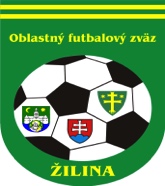 ÚRADNÁ SPRÁVA číslo 7.1. ŠDK - predseda Peter VACHAN, zasadnutie dňa 12. 9. 2018Nepodmienečne pozastavenie výkonu športovej činnosti podľa čl. 17 DP a podľa DP čl. 71 ods. 1 a 71 ods. 2/a, b:Juraj Knapec, 1243486, TJ VTJ Rajecké Teplice – Konská I. DT dospelí, 3 s. s. N od 10. 9. 2018 podľa DP čl. 49/1a, 2a, 10 EUR Marek Mravec, 1185010, OŠK Nededza I. DT dospelí, 3 s. s. N od 10. 9. 2018 podľa DP čl. 49/1a, 2a, 10 EUR Rastislav Kubaščík, 1234354, TJ Divina III. DT dospelí, 1 s. s. N od 10. 9. 2018 podľa DP čl. 46/1b, 2, 10 EURMichal Ondák, 1240202, OŠK Baník Stráňavy „B“ III. DT dospelí, 1 s. s. N od 30. 8. 2018 podľa DP čl. 46/1a, 2, 10 EURVylúčený po 2. ŽK. DS - pozastavenie výkonu športovej činnosti na 1 súťažné stretnutie (s. s.) nepodmienečne podľa DP čl. 37/3:Ladislav Blaško, 1245380, TJ Hlboké II. DT dospelí, od 10. 9. 2018, 10 EURDávid Kubica, 1316316, ŠK Gbeľany II. Tr dorast, od 10. 9. 2018, 5 EURDisciplinárne oznamy:ŠDK na podnet KR trestná R Kristián Milo, 1270971, peňažnou pokutou 17 EUR za neospravedlnenú neúčasť na MFS I. Tr dorast TJ Pov. Chlmec – OFK Hôrky hrané dňa 8. 9. 2018 podľa RS 88., 10 EURŠDK na podnet KR trestná R Martin Čupec, 1284909, peňažnou pokutou 17 EUR za oneskorené ospravedlnenie z MFS podľa RS 88., 10 EURŠDK trestá OFK Hôrky peňažnou pokutou 33 EUR a úhradou paušálnych nákladov na delegované osoby vo výške 40 EUR podľa RS 87.7, 10 EURŠDK trestá OFK Hôrky peňažnou pokutou 33 EUR a úhradou paušálnych nákladov na delegované osoby vo výške 40 EUR podľa RS 87.7, 10 EURŠDK trestá OFK Hôrky pokarhaním za oneskorený začiatok stretnutia dorastu, 10 EURŠDK trestá TJ Hvozdnica pokarhaním za oneskorený začiatok stretnutia dorastu, 10 EURŠDK trestá TJ VTJ Rajecké Teplice - Konská peňažnou pokutou 20 EUR a úhradou paušálnych nákladov na delegované osoby vo výške 40 EUR podľa RS 87.11, 10 EURŠDK trestá OFK Hôrky peňažnou pokutou 800 EUR za spôsobenie 3 kontumácií v MFS družstva žiakov počas súťažného ročníka 2018/2019 podľa RS 87.3, 10 EURŠDK podmienečne upúšťa od zvyšku DS hráča Michal Badura, 1348459, Dlhé Pole s podmienečným odkladom do 31. 12. 2018, 10 EUR ŠDK podmienečne upúšťa od zvyšku DS hráča Pavol Ostrochovský, 1115848, Mojš s podmienečným odkladom do 30.04.2019, 10 EURŠDK podmienečne upúšťa od zvyšku DS hráča Samuel Sliviak, 13913961, Lietavská Lúčka, s podmienečným odkladom do 30.06.2019, 10 EURŠDK ukladá Michal Matúš, 1147628, vedúci družstva TJ Považský Chlmec DS − zákaz výkonu všetkých funkcii v klube, zákaz vstupu do šatní, kabíny rozhodcov, technickej zóny vrátane priestorov lavičky náhradníkov, zákaz styku s delegovanými osobami na 3 s.s. od 03.09.2018 podľa DP 48/1a, 2a, 36/2 a, b, h, 10 EURŠDK oznamuje, že VV ObFZ Žilina rozhodol, že klubom ktoré odhlásili mládežnícke družstvá z prebiehajúceho ročníka a ktoré zároveň spĺňajú počet mládežníckych družstiev v súťaži znižuje udelené pokuty ŠDK vo výške 800 EUR na sumu 400 EUR (Zástranie, Lietava, Varín).Športovo – technické oznamy:ŠDK schvaľuje dohodu o spoločnom družstve dorastu a spoločnom družstve žiakov medzi FK Predmier a FK Súľov.ŠDK kontumuje MFS I. MT 6.k žiaci TJ Dlhé pole – OFK Hôrky na 3:0 v prospech Dlhé Pole podľa SP 82/1bŠDK kontumuje MFS I. MT 1.k žiaci TJ VTJ Rajecké Teplice – Konská – OFK Hôrky na 3:0 v prospech Rajecké Teplice podľa SP 82/1bŠDK kontumuje MFS I. Tr 5.k dorasti TJ Divina – TJ VTJ Rajecké Teplice - Konská v prospech Divina a výsledok 6:0 ponecháva v platnosti podľa SP 82/1gŠDK vylučuje družstvo Hôrky zo súťaže I. MT žiaci podľa SP 12/1.ŠDK informuje FK, že súťaž prípraviek a termíny zverejnené v systéme sú len informatívne. ŠDK zároveň žiada kluby, aby si overili či ich družstvo je zaradené do súťaže prípraviek v systéme ISSF.ŠDK vyzýva FK, ktoré majú záujem o súťaž mladších prípraviek, aby túto skutočnosť oznámili emailom na obfzzilina@gmail.com v lehote do 19.9.2018 (doposiaľ nahlásili: Brodno, Ďurčiná, Horný Hričov, Stráňavy, Nededza, Podhorie, Strečno)ŠDK upozorňuje FK na chybu v RS 2018/2019, bod 11, ktorý znie správne nasledovne: V kategórii prípravky môžu štartovať hráči narodení 01.01.2008 - 31.12.2013ŠDK žiada o predloženie nasledovných videozáznamov najneskôr do 12. 9. 2018 do 12:00 na sekretariát ObFZ Žilina:I. DT dospelí Veľké Rovné – Lietavská LúčkaI. DT dospelí Bitarová – Kam. PorubaII. DT dospelí Dlhé Pole – HôrkyII. DT dospelí Nezb. Lúčka – Hlboké2. KR – predseda Juraj Krajči, zasadnutie dňa 12.9.2018Zmeny DL číslo 7 :Ospravedlnenia rozhodcov: Poštek: celá jesenná časť, Bugala: prac. dni, Martinec st.: prac. dni a soboty, Hýllová: celý súťažný ročník, Hollý: do odvolania, Rojík: od 19.8. do odvolania, Hreus: 15 - 28.9., Matejčík: do 30.9., Ďurina: PN od 3.9. do prihlásenia, Žitník: 15.9., 29.9., 7.10., 13.10., 27.10., 23.3., 6.4., 20.4., 27.4., 4.5., 11.5., 18.5., 25.5., 1.6., 8.6., do 13:00 a v dňoch : 18.8., 2.9., 8.9., 22.9., 21.10., 30.3., 14.4., 15.6., vôbec nedelegovať., Kúdelka: do odvolania PN., Charbuliak: 14-16.9.Kmetík: prac. dni, Vaškovič: 15.9., 22.9., 29.9. a 30.9. celý deň a 16.9. do 12:00, Botka: 10-20.9. a 29-30.9., Kuba: 29.9., Vrchovský: pondelky až stredy od 24.9., 15.9.,  Thiel: 12-24.9., Svoreň: 15-16.9., Ondák: 16.9., Milo: prac dni a 15.9., Vlasatý: 15.9., Veselý: 15.9., Rogoň: 15.- 16.9. do 14:00., Bříza: 15.9., Baumgartner: 15.9., Matula: 1-7.10., Holeš: 15-16.9., Nemček: 15.9., Mihálik: 15.-16.9. do 12.00, Martinec st.: 16.9., Takáč: 15.9. do 12:00, Lonc: 14.-15.9.KR žiada R, aby sa v prípade potreby (prac. alebo iné povinnosti) ospravedlnili aj na piatok 21.9., keďže v tomto termíne sú o 15:30 naplánované žiacke stretnutia.KR žiada R, ktorí sú študentami, nech napíšu ospravedlnenie na pracovné dni, kedy sú v škole dlhšie ako do 15:00 a z toho dôvodu nemôžu v daný deň rozhodovať.Keďže sme zaznamenali v posledných dňoch množstvo oneskorených ospravedlnení upozorňujeme R, že v prípade oneskoreného ospravedlňovania sa budeme dávať návrh na potrestanie ŠDK (17+10 euro). Ako ústretový krok posúvame možnosť ospravedlniť sa emailom do pondelka 20:00 ako sa píše v bode 5.KR zdôrazňuje, že v prípade ospravedlnení je ich nutné posielať mailom do pondelka do 20:00 na mail: delegovanie @obfzza.sk  , v mimoriadnych prípadoch (medzi pondelkom a víkendom) telefonicky predsedovi KR, prípadne podpredsedovi KR s následným vydokladovaním dôvodu.Od minulého týždňa sme začali používať na komunikáciu s R nové adresy kr-obfzza@obfzza.sk, delegovanie@obfzza.sk, prosíme R a funkcionárov klubov aby s platnosťou od 7.9.2018 využívali výlučne tieto adresy.KR žiada ŠDK o potrestanie R Martina Čupeca a Kristiána Mila za oneskorené ospravedlnenie respektíve neospravedlnenú neúčasť na MFS.KR žiada R, aby v prípade, že im nie sú doručené delegačné listy, prípadne im nebol doručený emailom výpis mzdy za mesiac august, aby nás kontaktovali na známych emailových adresách. Pomôže to zlepšiť komunikáciu pre nás všetkých.Žiadame rozhodcov, aby v prípade, ak sa na MFS dostavia a stretnutie sa z akýchkoľvek dôvodov nezačne, aby túto skutočnosť uviedli prostredníctvom podania na komisiu rozhodcov v ISSF. V opačnom prípade im nebudú môcť byť vyplatené financie za dané stretnutie.KR v priebehu júla a augusta vyškolila nových R, väčšina z nich nemá ešte klubovú príslušnosť, týmto dáva do pozornosti klubom, ktoré nespĺňajú podmienku o počte R aby ich v prípade záujmu oslovila. Mená a kontakt na týchto rozhodcov je nižšie:  Kevin Gajdica 	    0902 390 220 KR dôrazne pripomína rozhodcom, aby dodržiavali odsek VII bod 44/e rozpisu súťaží. Zápis o stretnutí je nutné uzavrieť najneskôr do 1 hodiny po stretnutí. Vo výnimočných prípadoch, ak to nieje možné, treba dôvod riadne popísať v zázname R. V opačnom prípade budú rozhodcovia riešení v zmysle zásad fungovania KR individuálnym spôsobom. KR upozorňuje R a DZ, akonáhle sú na PN nemôžu vykonávať funkciu rozhodcu respektíve delegáta zväzu, túto skutočnosť bezodkladne oznámte KR. V opačnom prípade sociálna poisťovňa nevyplatí PN.3. TMK – predseda Ján Capko Vážení priatelia: TMK Žilina v spolupráci s TMK SsFZ Banská Bystrica pripravuje  školenie trénerov UEFA GRASSROOTS C licencie ( max.  26 poslucháčov) pre začínajúcich trénerov bez kvalifikácie v rozsahu 60 hodín ( 2 x 2 dni vyučovanie + 16 hod. hospitácie TJ + záverečná skúška). Náklady na školenie si hradia účastníci a budú do 100.- €    ( mimo cestovného, ubytovania a stravného) Prihlášku na školenie posielajte na priloženom tlačive na adresu: jancapkoapm@zoznam.sk,alebo poštou na adresu: ObFZ Žilina, TMK, Pivovarská 1058, 010 01 Žilina. Prihlášku nájdete na stránke ObFZ  - aktuálne  dokumenty. Termín: po skončení jesennej časti, tj. November - JanuárMiesto: Žilina, bližšie upresníme.4. Sekretariát  -  ObFZUpozorňujeme FK / Štiavnik, Nededza, Stráža, Višňové, Jablonové, Predmier, Hliník/ aby si prišli prevziať pomôcky za umiestnenie svojich žiakov v sezóne 2017/2018 od sponzora Mirage Shopping Center. Pomôcky si môžete prevziať počas úradných hodín na sekretariáte ObFZ Žilina do termínu 27.9.2018. Každý klub /kterého družstvo mužov štartuje v súťaži ObFZ/ si môže prevziať  futbalové lopty v počte – 3ks od sponzora DOXXbet. Futbalové lopty si môžete prevziať počas úradných hodín na sekretariáte ObFZ Žilina do termínu 27.9.2018. Upozorňujeme futbalové kluby, aby svoje kontakty v ISSF aktualizovali. V prípade zmeny štatutárneho orgánu klubu, je potrebné zaslať e-mailovou poštou krátku žiadosť (na adresu: obfzzilina@gmail.com ) a v prílohe (scan) zápisnicu z členskej schôdze, uznesenie a prezenčnú listinu z takého zasadnutia. V prípade zmeny č. účtu – potvrdenie z príslušného bankového domu. V prípade aktivácie, resp. deaktivácie klubového ISSF manažéra je potrebné vyplniť príslušný formulár v ISSF v časti dokumenty, vytlačiť a následne po potvrdení štatutárom FK odoslať na Matriku SFZ. Žiadame ISSF manažérov FK, aby pri žiadostiach o vystavenie RP (po uplynutí doby platnosti), najmä u hráčov družstiev mládeže aktualizovali fotografie hráčov. V prípade podania žiadosti so starou fotografiou matrika takúto žiadosť zamietne s poznámkou – aktualizujte fotografiu.Upozorňujeme FK – všetky informácie budú zverejňované na www  stánke :  obfz-zilina.futbalnet.skV prípade, že má klub záujem o hráča podľa čl. 15/5, zadá žţiadosť (dňa 23.8.2018 bola v ISSF v elektronickej podateľni v zložke Registrácia hráča doplnená Žiadosť o zmenu registrácie/preregistrácia hráča. Táto nová žiadosť bola zriadená za účelom vykonania zmeny registrácie hráča podľa článku 15 ods. 5 RaPP, t.j. plne nahrádza doteraz za týmto účelom používaný "prestup" podľa článku 15 ods. 5 RaPP. Žiadame všetkých klubových ISSF manažérov a matrikárov, aby počnúc dňom 24.8.2018 už nevyužívali k zmene registrácie hráča prestup, ale žiadosť o zmenu registrácie hráča. Takéto podané žiadosti je možné vyhľadať v zložke Žiadosti a správy - vyhľadanie žiadosti, prípadne na pracovnej ploche. Poplatok za takúto žiadosť je vo výške 5,00 € - registrácia v novom klube. V zmysle uvedeného článku je možné postupovať aj mimo registračného obdobia, okrem obdobia od 1.5. do 30.6. príslušného roka. V prípade, že má materský klub hráča status „neaktívny“ nie je potrebné dokladať žiadne ďalšie doklady. V opačnom prípade je dobré doručiť na Matriku SsFZ potvrdenie príslušného ObFZ, že FK do súťaže neprihlásil družstvo uvedenej vekovej kategórie.. Zároveň upozorňujeme, že v zmysle čl. 37/(7) je možné, u tzv. „mládežníckych klubov“ – trvale nemajúcich družstvo dospelých, postupovať podľa čl. 15/5 len v zmysle uvedeného obmedzenia.V prípade záujmu o hráčov z klubu, ktorý je v matrike SFZ vedený ako neaktívny (nemá zaradené v aktuálnom ročníku v súťažiach žiadne družstvo) je potrebné postupovať výhradne v zmysle čl. 15/5.Upozorňujeme ISSF manažérov FK, že pri žiadostiach o registráciu hráča je potrebné zadať aj adresu hráča (podľa pretlače), v prípade neuvedenia matrika vráti na doplnenie. U hráčov, ktorí sú už registrovaní doplnia, resp. upravia na aktuálne, tieto údaje samotní hráči (zákonný zástupca) prostredníctvom svojho prístupu (Môj účet).Ing. Igor  KRŠKO   v.r.                            Milan MATEJČÍK   v.r.predseda ObFZ                                       sekretár ObFZDátumČasKoloinfoDomáciHostia14.09.17:001KžiaciTJ VišňovéTJ ŠK PodhorieR Zemiak Dušan za Matula Martin15.09.10:007Kml. žiaciJUVENTUS ŽILINA1. KŠK ŽilinaR Michal Jakub za Takáč R.,ZŠ Závodie15.09.14:007Kml. žiaciFK HliníkTJ Tatran BytčicaR Mitúch Štefan za Charbuliak Daniel15.09.15:007KmužiTJ Rozvoj MojšFK ĎurčináAR1 Zemiak Dušan za Lonc Miloš16.09.10:007KžiaciTJ VTJ Raj. TepliceTJ Horný Hričovbez AR16.09.10:007KžiaciTJ Partizán SúľovTJ KolároviceR Blaško Juraj za Charbuliak Daniel16.09.10:007KžiaciOFK OvčiarskoTJ Hv. ZádubnieR Škvarek Miroslav za Blaško Juraj16.09.15:007KmužiTJ Tatran HrabovéTJ PšurnoviceR Škvarek Miroslav za Charbuiak DanielPatrik Mohylák0904 868 090Matúš Sadiku0919 173 129Jakub Gabaj0911 256 577Vanesa Gešová0907 187 686Júlia Sudorová0911 250 343Róbert Huliak0944 808 576Lukáš Svoreň0902 315 972Peter Harciník0902 651 925Patrik Turský0949 680 931